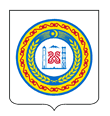 МИНИСТЕРСТВО ФИНАНСОВ	                     НОХЧИЙН РЕСПУБЛИКИН                                                                                                                           ЧЕЧЕНСКОЙ РЕСПУБЛИКИ                ФИНАНСИЙН МИНИСТЕРСТВО          ул. Гаражная, 2 «а», г. Грозный,                                                                      Гаражни урам, 2 «а», Соьлжа-г1ала,       Чеченская Республика, 364020                                                                             Нохчийн Республика, 364020   тел: (8712) 62-79-99, факс: 62-79-84                                                                   тел: (8712) 62-79-99, факс: 62-79-84       E-mail: minfinchr@minfinchr.ru,                                                                          E-mail: minfinchr@minfinchr.ru,                  www.minfinchr.ru,                                                                                                  www.minfinchr.ru,ОКПО 45268875, ОГРН 1022002542583                                                            ОКПО 45268875, ОГРН 1022002542583     ИНН 2020002560 КПП 201601001                                                                      ИНН 2020002560 КПП 201601001	    30.06.2021 № 06.03.15/12-2230 на № ____________ от ______________Директору государственного бюджетного профессионального образовательного учреждения «Чеченский базовый медицинский колледж»МАНТАЕВОЙ С.Ш. ПРЕДПИСАНИЕ № 09/2021об устранении нарушений законодательства Российской Федерации и иных нормативных правовых актов о контрактной системе в сфере закупок 
товаров, работ, услуг для обеспечения государственных и муниципальных нуждВ соответствии с приказом Министерства финансов Чеченской Республики от 10 июня 2021 года № 237 «О проведении плановой проверки в государственном бюджетном профессиональном образовательном учреждении «Чеченский базовый медицинский колледж» в период с 18.06.2021 по 28.06.2021 в отношении государственного бюджетного профессионального образовательного учреждения «Чеченский базовый медицинский колледж» (далее – ГБПОУ «Чеченский базовый медицинский колледж») комиссией, в составе:- Шахбиева Магарби Тагировича – начальника отдела контроля в сфере государственных закупок Министерства финансов Чеченской Республики (руководителя инспекции);- Сайдалиевой Зареты Руслановны – главного специалиста – эксперта отдела внутреннего финансового аудита и контроля в сфере государственных закупок Министерства финансов Чеченской Республики;- Майрбекова Шамиля Висаитовича – ведущего специалиста – эксперта отдела внутреннего финансового аудита и контроля в сфере государственных закупок Министерства финансов Чеченской Республики проведена плановая (выездная) проверка на предмет соблюдения требований Федерального закона от 05.04.2013 № 44-ФЗ «О контрактной системе в сфере закупок товаров, работ и услуг для обеспечения государственных и муниципальных нужд» (далее – Федеральный закон от 05 апреля 2013 года № 44-ФЗ) за период с 01.01.2020 по 17.06.2021.В ходе проведения проверки выявлено нарушение требования части 2 статьи 38 Федерального закона от 05 апреля 2013 года № 44-ФЗ, выразившееся в отсутствии должностного лица – контрактного управляющего ГБПОУ «Чеченский базовый медицинский колледж», что подтверждается актом плановой (выездной) проверки № 00/2021 от 28.06.2021.В соответствии с пунктом 2 части 22 статьи 99 Федерального закона от 05 апреля 2013 года № 44-ФЗ при выявлении в результате проведения контрольным органом в сфере закупок плановых проверок нарушений законодательства Российской Федерации и иных нормативных правовых актов о контрактной системе в сфере закупок контрольный орган в сфере закупок вправе выдавать обязательные для исполнения предписания об устранении таких нарушений в соответствии с законодательством Российской Федерации, в том числе об аннулировании определения поставщиков (подрядчиков, исполнителей).Согласно пункту 4 Правил осуществления контроля в сфере закупок товаров, работ, услуг в отношении заказчиков, контрактных служб, контрактных управляющих, комиссий по осуществлению закупок товаров, работ, услуг и их членов, уполномоченных органов, уполномоченных учреждений, специализированных организаций, операторов электронных площадок, операторов специализированных электронных площадок, утвержденных постановлением Правительства Российской Федерации от 1 октября 2020 г. № 1576 по результатам плановой (внеплановой) проверки может выдаваться обязательное для исполнения предписание об устранении нарушений законодательства о контрактной системе в соответствии с законодательством Российской Федерации, в том числе об аннулировании определения поставщиков (подрядчиков, исполнителей).Министерство финансов Чеченской Республики в соответствии с пунктом 2 части 22 статьи 99 Федерального закона от 05 апреля 2013 года № 44-ФЗ, пунктов 4 и 12 Правил осуществления контроля в сфере закупок товаров, работ, услуг в отношении заказчиков, контрактных служб, контрактных управляющих, комиссий по осуществлению закупок товаров, работ, услуг и их членов, уполномоченных органов, уполномоченных учреждений, специализированных организаций, операторов электронных площадок, операторов специализированных электронных площадок, утвержденных постановлением Правительства Российской Федерации от 1 октября 2020 г. № 1576ПРЕДПИСЫВАЕТ:1. В срок до 01.10.2021 устранить нарушение требований части 2 статьи 38 Федерального закона от 05 апреля 2013 года № 44-ФЗ путем назначения ГБПОУ «Чеченский базовый медицинский колледж» контрактного управляющего с соответствующим профессиональным образованием в сфере закупок. 2. Информацию о результатах исполнения настоящего Предписания представить в отдел внутреннего финансового аудита и контроля Министерства финансов Чеченской Республики до 01.10.2021.Неисполнение в установленный срок настоящего Предписания влечет административную ответственность в соответствии с частью 7 статьи 19.5 Кодекса Российской Федерации об административных правонарушениях.Настоящее Предписание может быть обжаловано в установленном законом порядке путем обращения в суд.Сайдалиева Зарета Руслановна, главный специалист – эксперт отдела внутреннего финансового аудита и контроля в сфере государственных закупок8 (8712) 62-31-20Заместитель Председателя Правительства Чеченской Республики – министр  финансов Чеченской РеспубликиС.Х. ТагаевС.Х. Тагаев